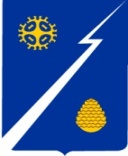 Ханты-Мансийский автономный округ-Югра(Тюменская область)Нижневартовский районГородское поселение ИзлучинскСОВЕТ ДЕПУТАТОВРЕШЕНИЕот 15.12.2015								                     № 128пгт. ИзлучинскО награждении Почетной грамотой Совета депутатов городского поселения Излучинск Рассмотрев материалы, представленные для награждения Почетной грамотой Совета депутатов городского поселения Излучинск, в соответствии с решением Совета депутатов городского поселения Излучинск от 04.02.2010 № 110 «Об утверждении Положений о Почетной грамоте и Благодарственном письме Совета депутатов городского поселения Излучинск», 	Совет  поселения РЕШИЛ:	Наградить Почетной грамотой Совета депутатов городского поселения Излучинск за многолетний и добросовестный труд, а также в связи с профессиональным праздником Днем энергетика:Глава поселения                                                                               И.В. ЗаводскаяВеревкина Владимира Николаевича- электромонтера по испытаниям и измерениям (в котлотурбинном цехе) 6 разряда электрического цеха ЗАО «Нижневартовская ГРЭС»;ЯковлевуСветлану Юрьевну- бухгалтера 1 категории бухгалтерии ЗАО «Нижневартовская ГРЭС».